Ideeën en suggesties voor kunstzinnige verwerking Middeleeuwen	(Versie 20230107)Even een schot voor de boeg: Al het onderstaande is uitdrukkelijk niet bedoeld om uit te knippen en in te plakken in periodeschriften. Dat vinden wij niet des Vrijeschools. Beter een iets minder geslaagde eigen poging van leraar of leerling, dan het perfecte ingeplakte plaatje!! Dus laat de creativiteit van docenten en leerlingen zegevieren!De meeste voorbeelden zijn afkomstig van websites van Amerikaanse Waldorf scholen. Het kan telkens weer opvallen met hoeveel zorg en toewijding onze collega’s aan de overkant van de grote plas te werk zijn gegaan. Laten we daar een voorbeeld aan nemen!Wij kunnen aanraden te googelen met de zoekterm “Waldorf 6th grade middle ages”, dan komen er vanzelf waardevolle suggesties bovendrijven.De volgende website laat zien hoe je een schoolbord-tekening kunt maken van een kasteel en een moskee:https://www.pepperandpine.com/everything-you-need-to-know-about-the-middle-ages-medieval-times/ Kerken en kloosters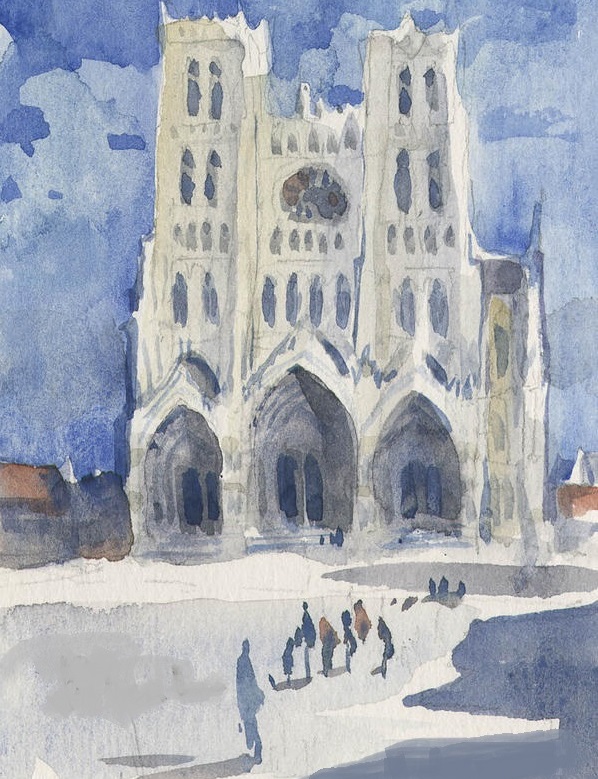 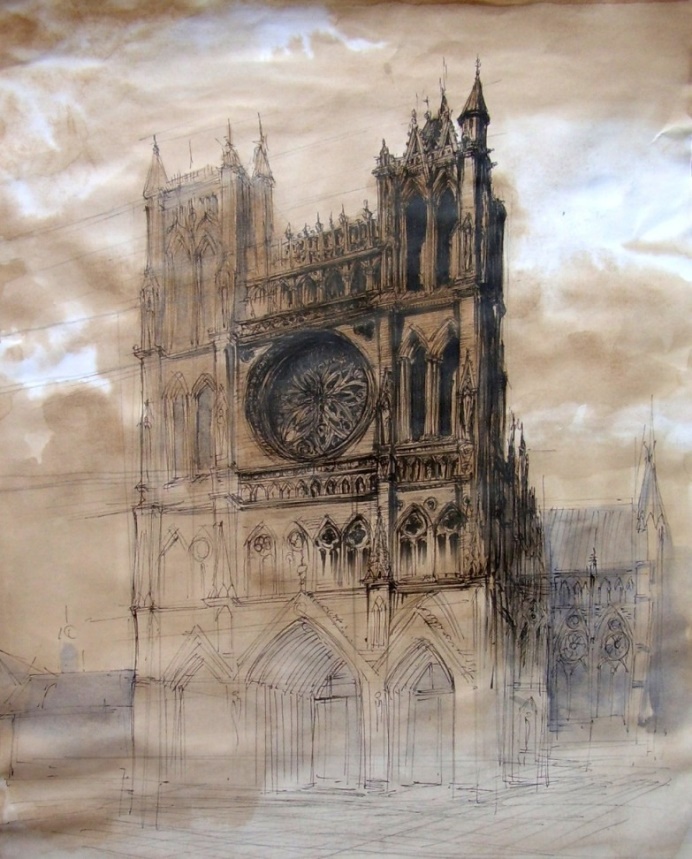 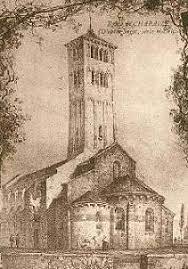 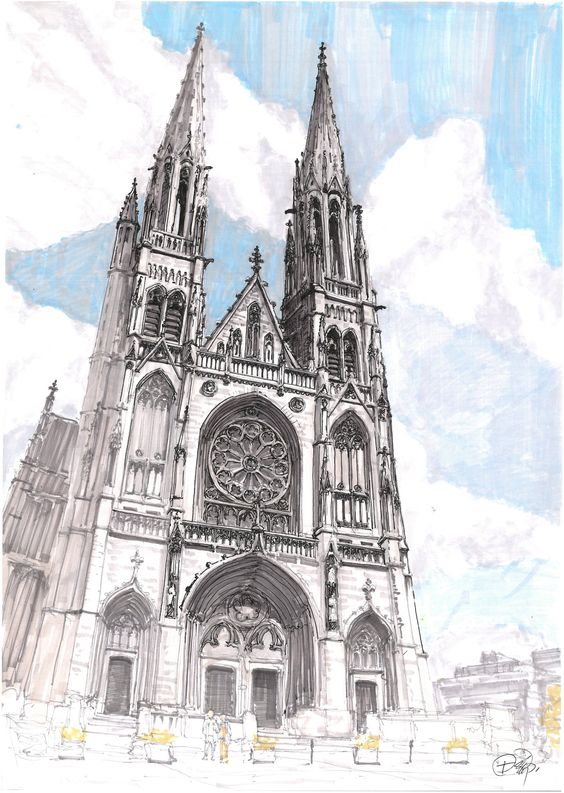 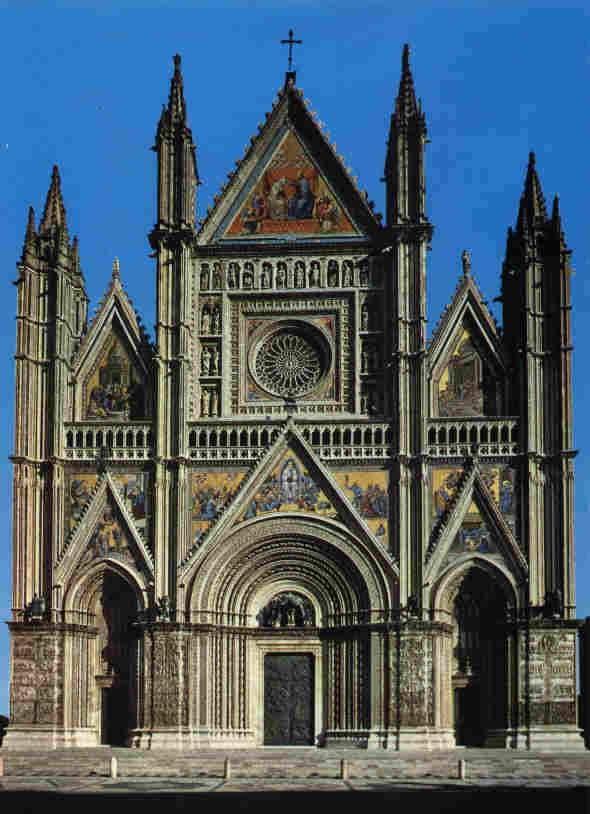 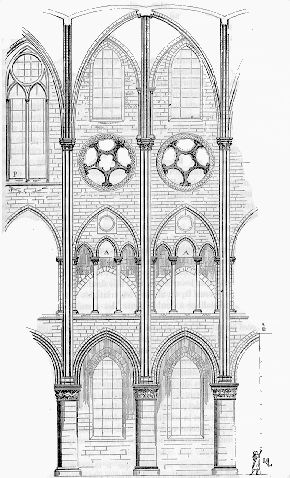 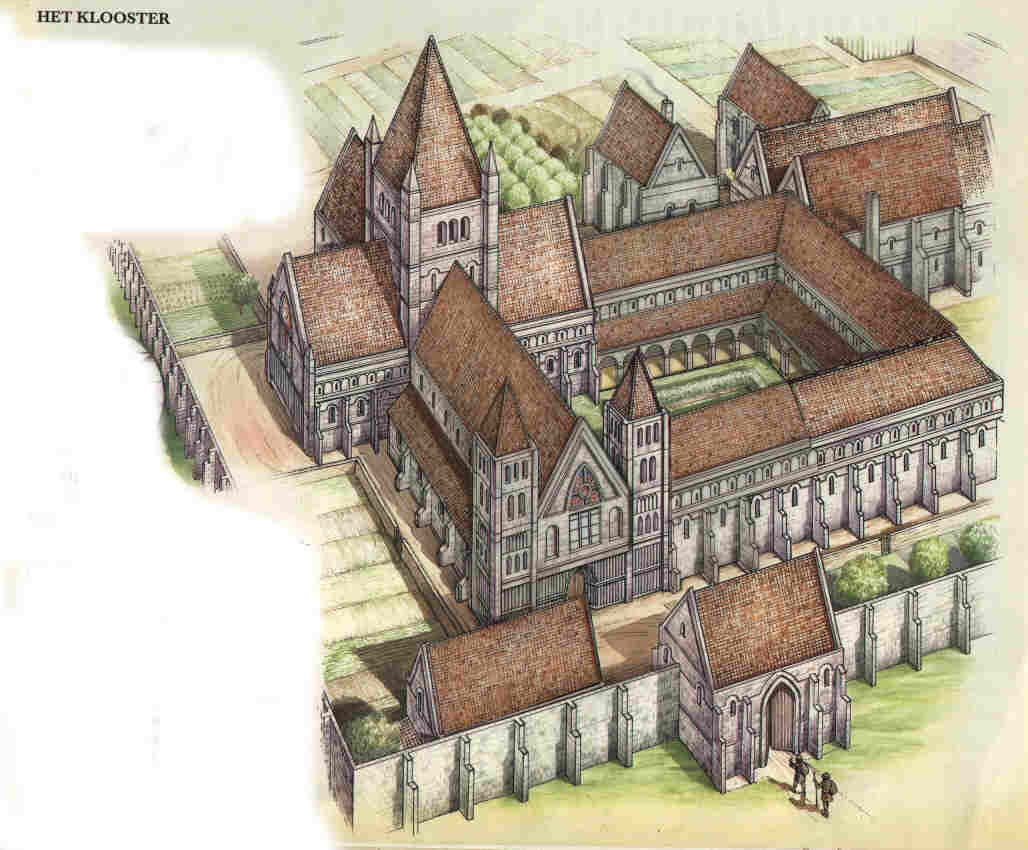 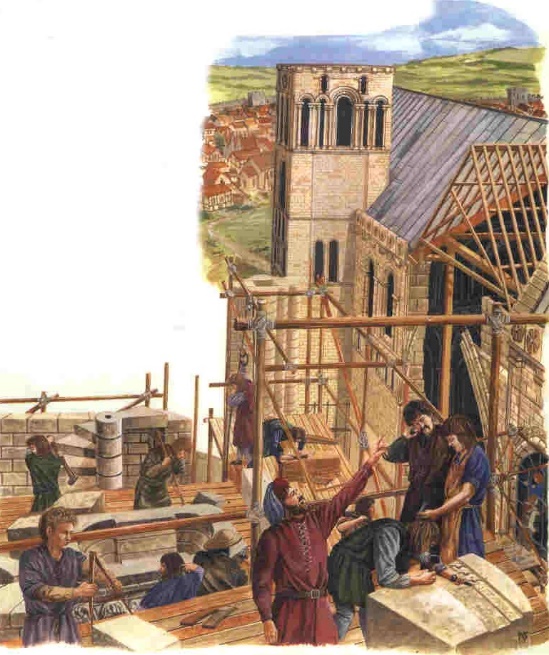 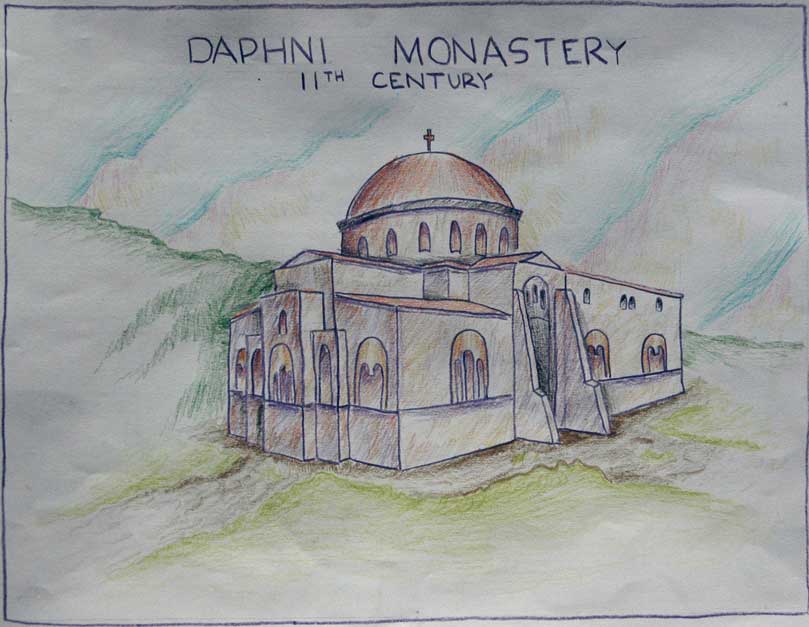 Klooster: Leerlingwerk 7e of 8e (??) klas2.Ridders, burchten en kastelen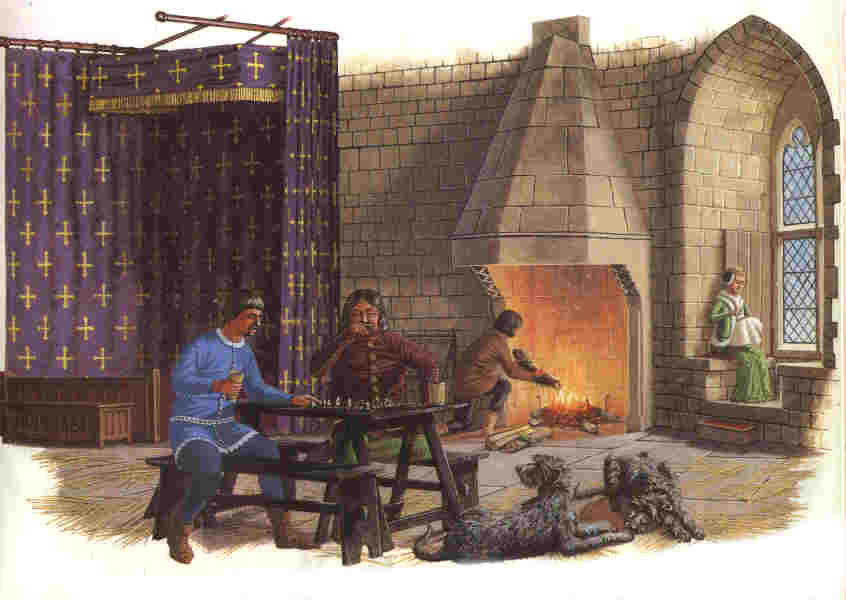 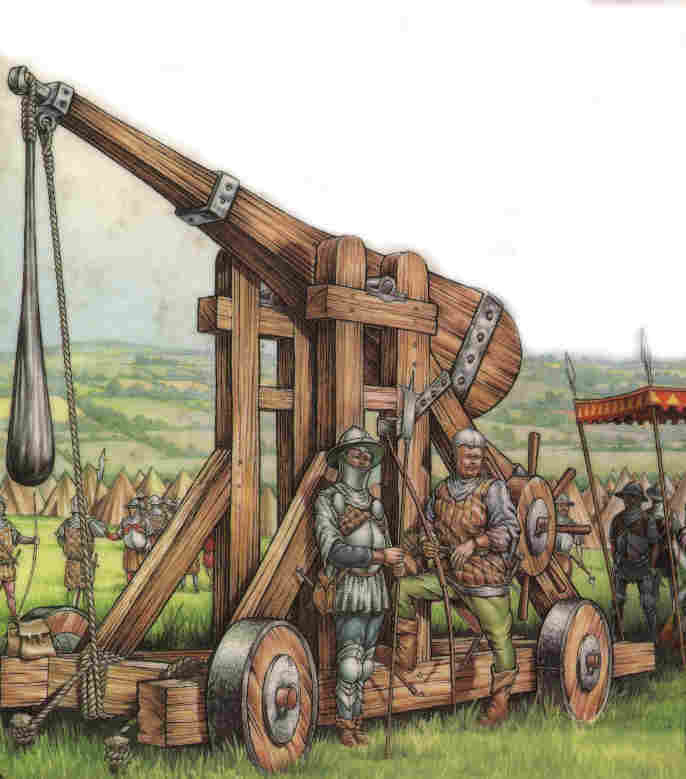 Links: zo leven de edelen; 				           rechts: stormram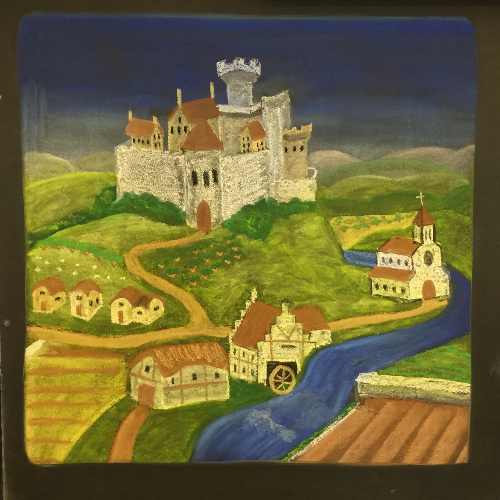 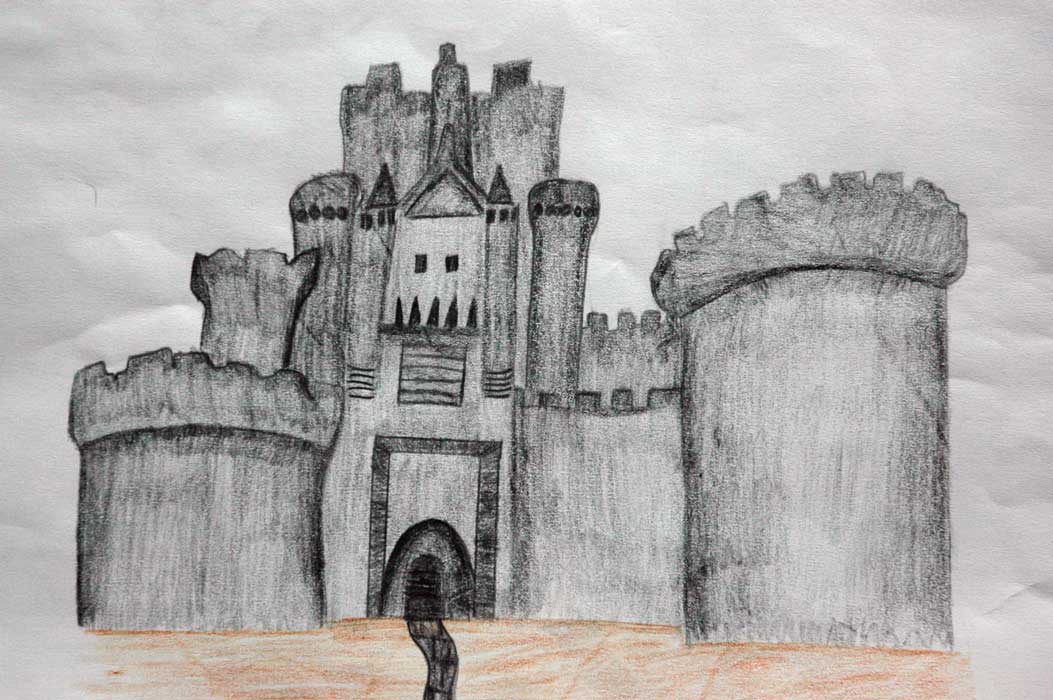 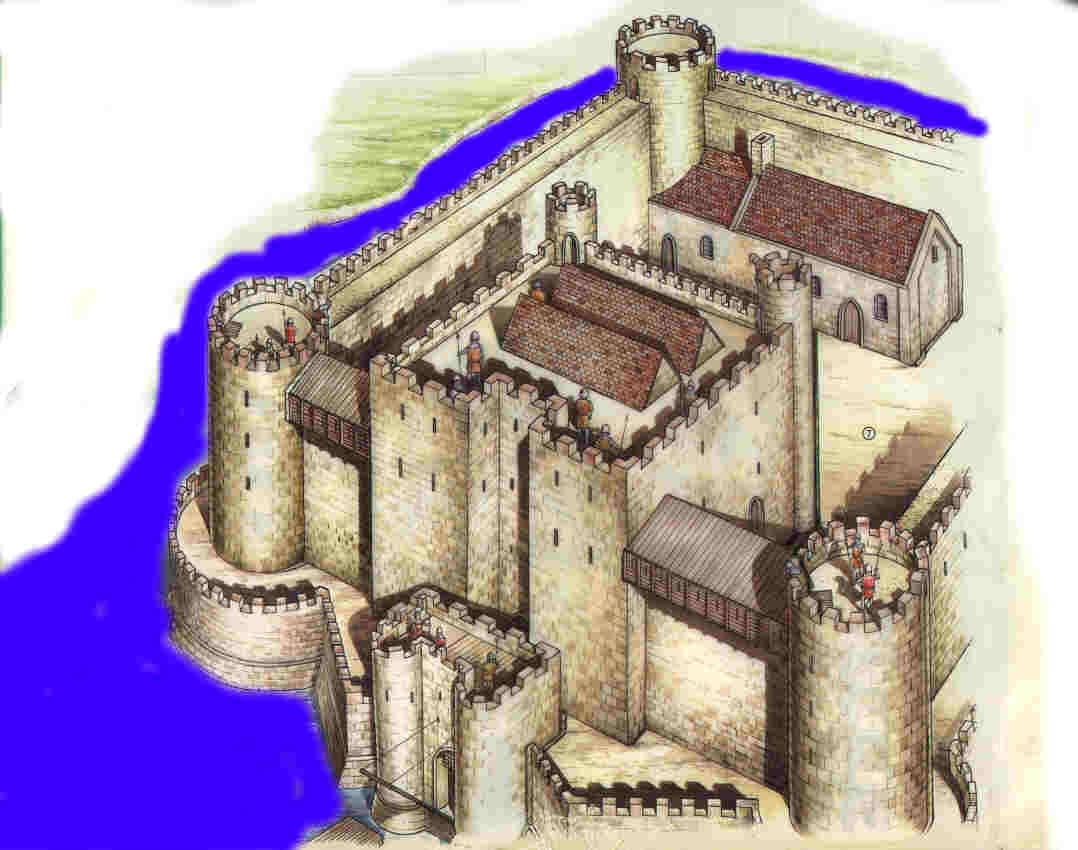 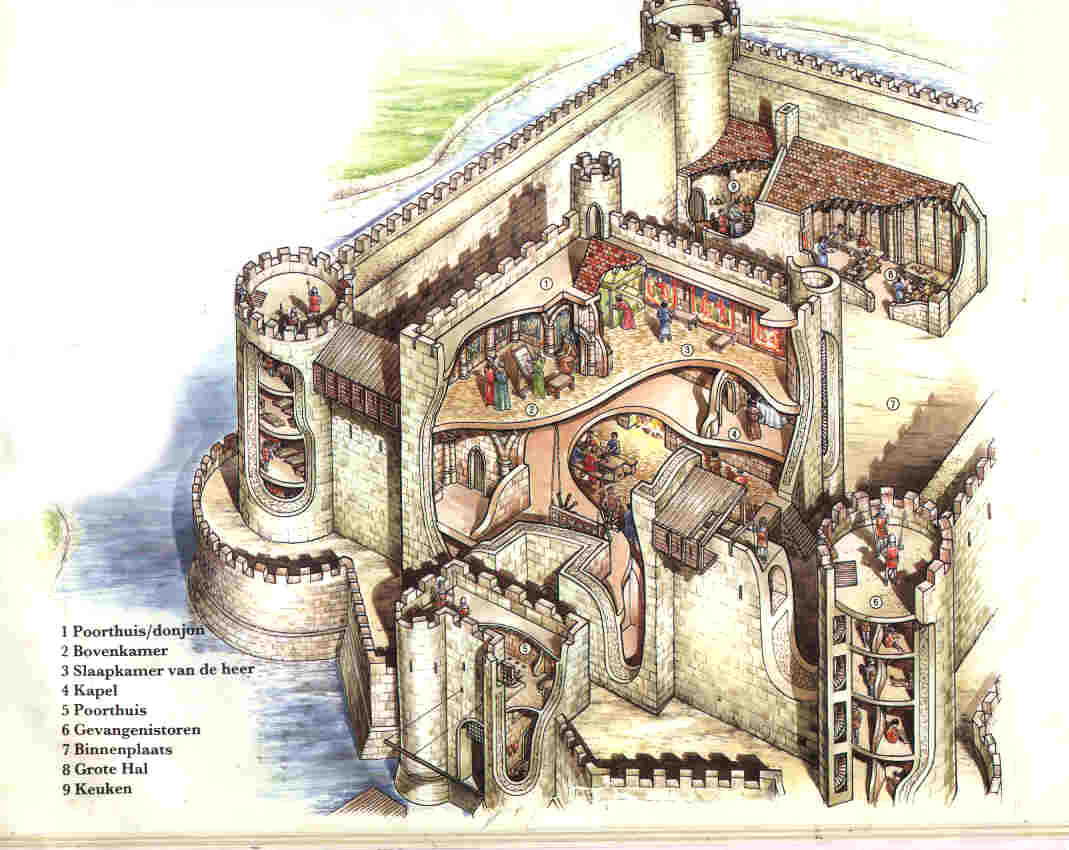 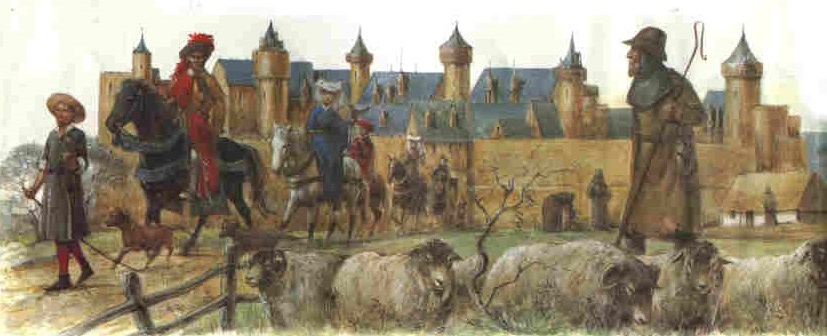 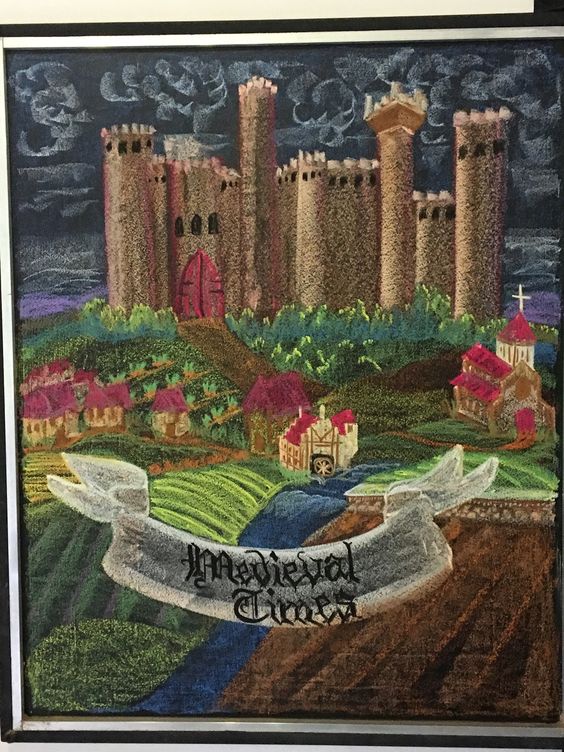 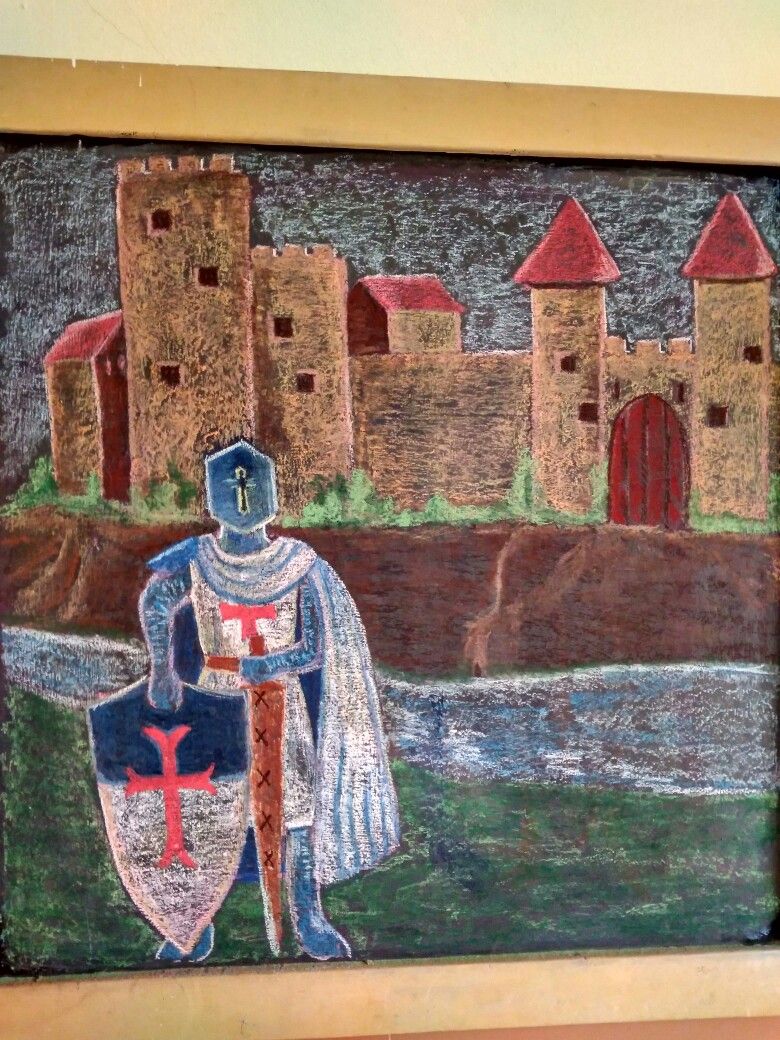 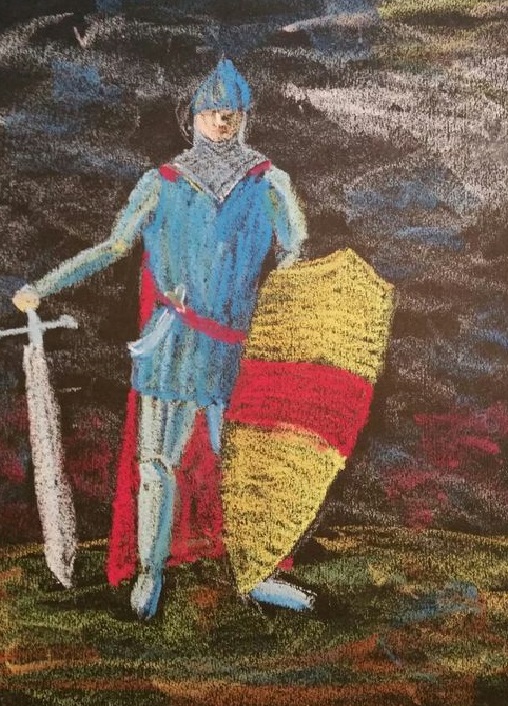 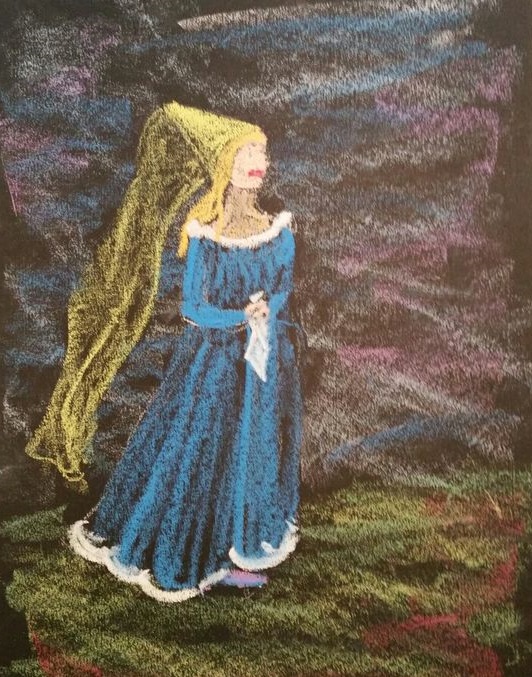 Schoolbord-tekeningen van ridder en kasteelvrouwe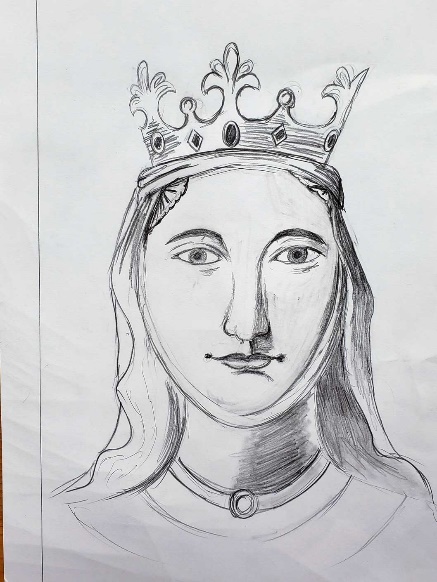 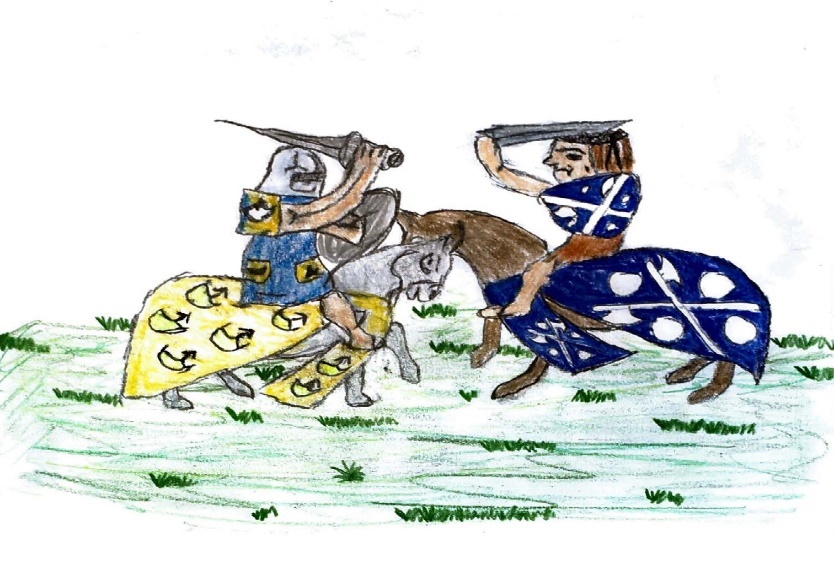 Leerlingwerk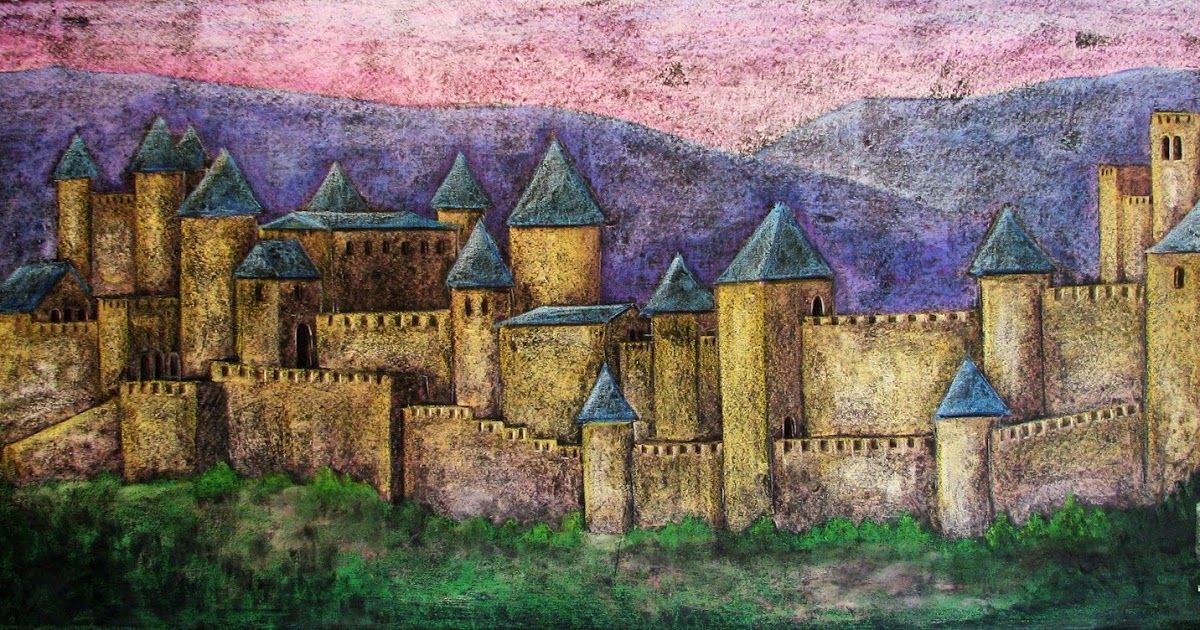 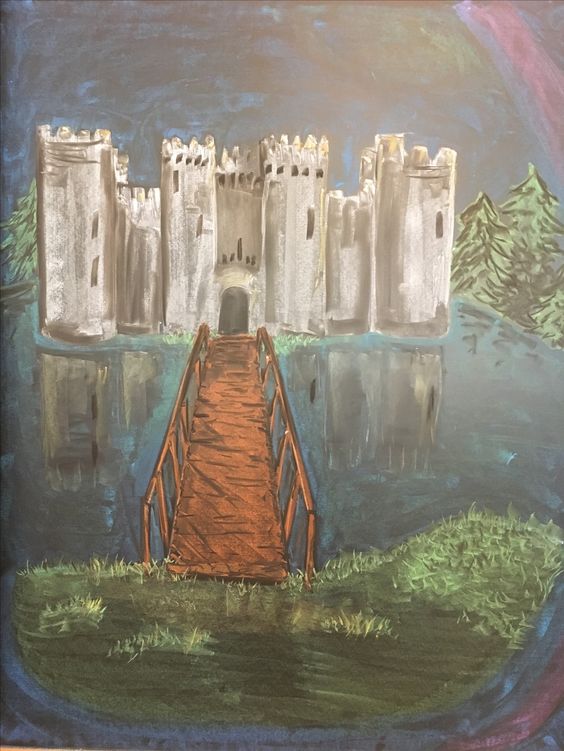 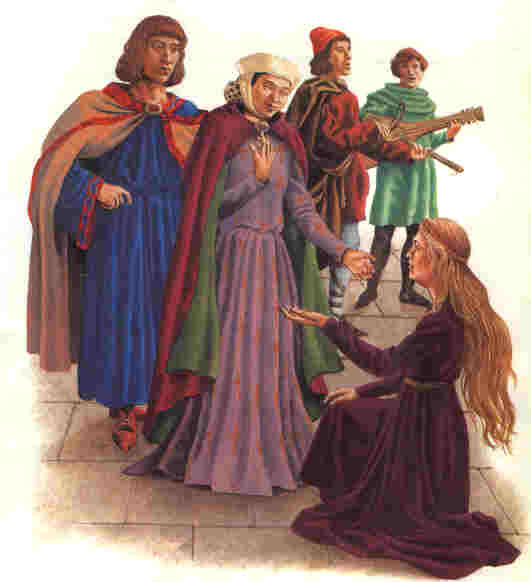 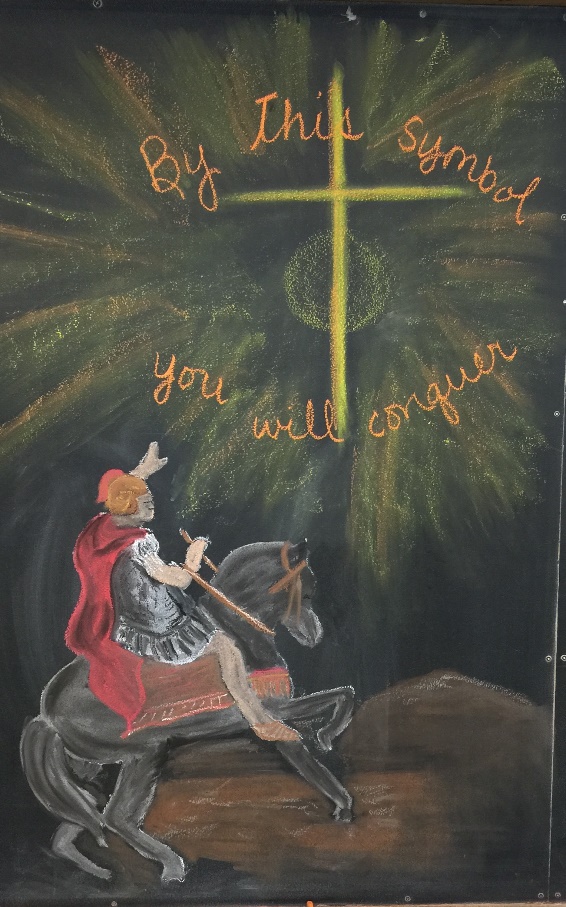 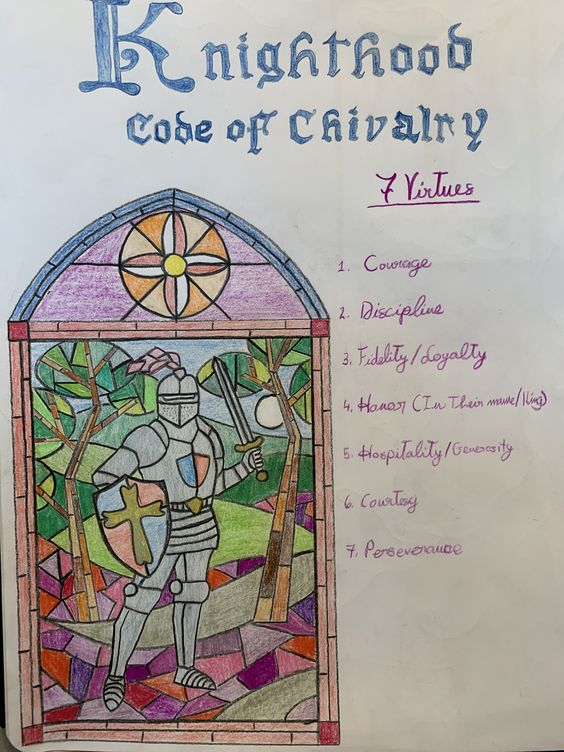 Links: Kruisridder; 			rechts de zeven ridderlijke deugden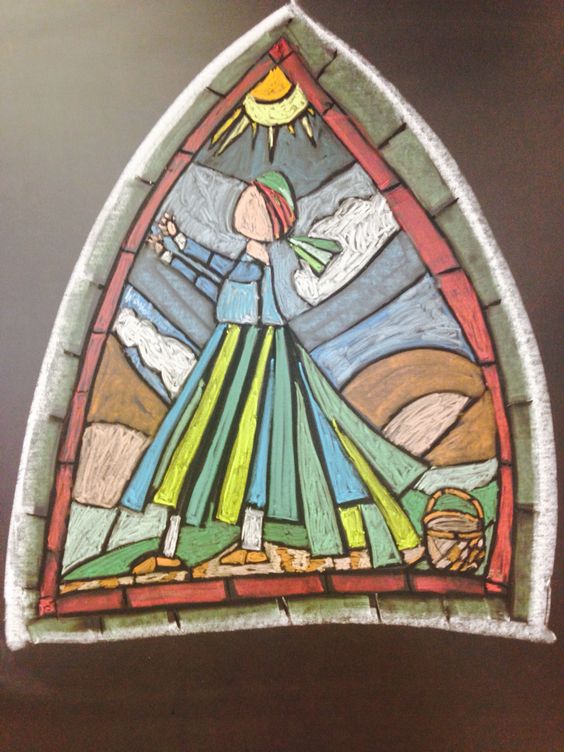 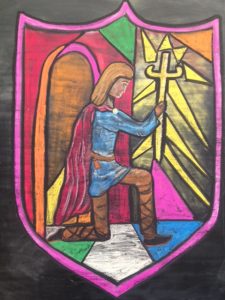 Leerlingwerk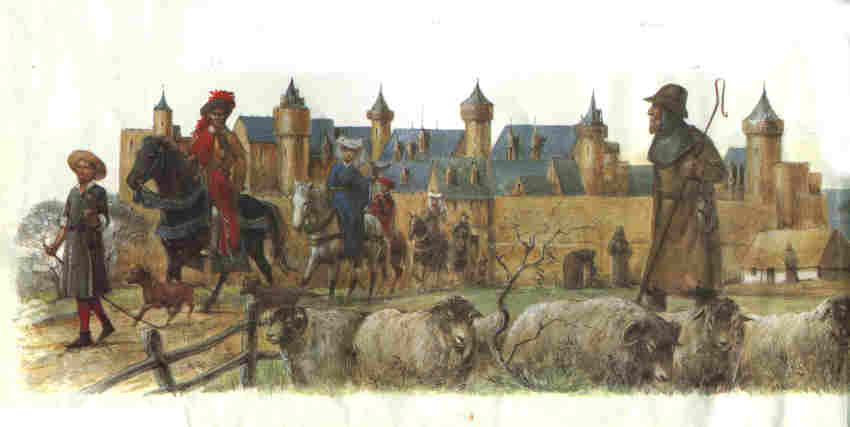 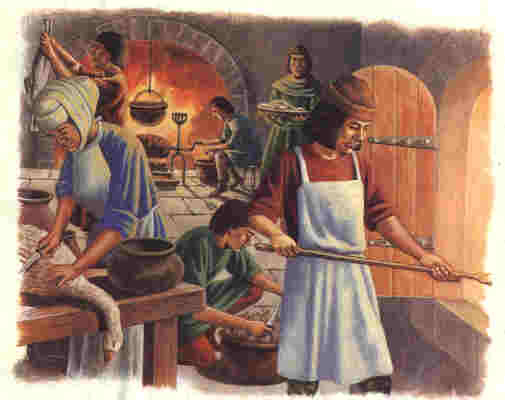 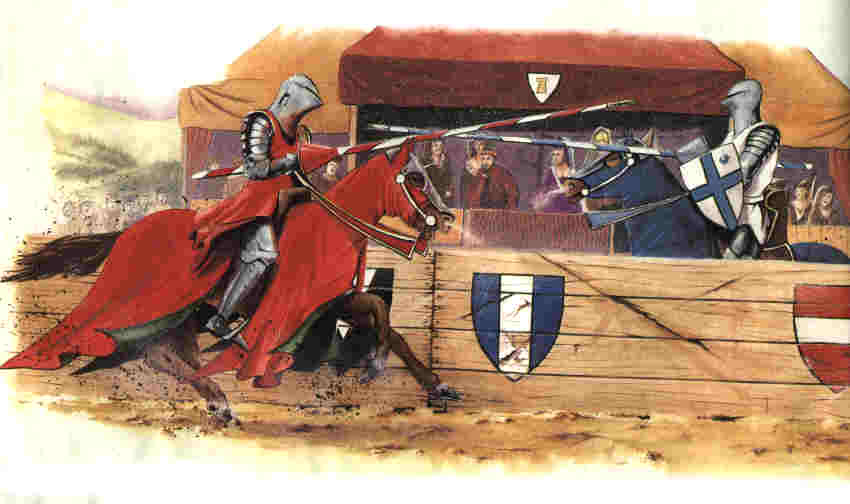 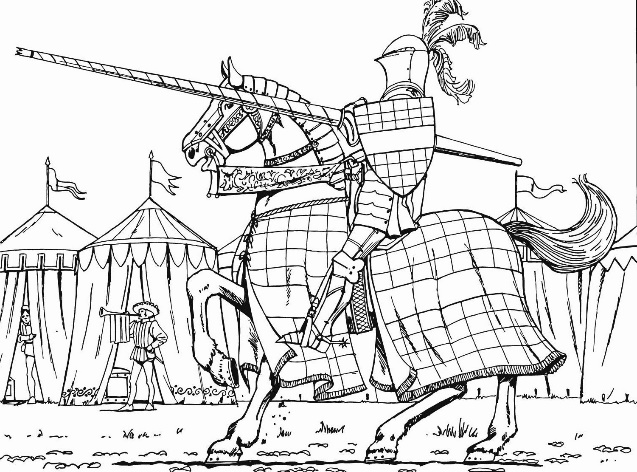 Het toernooi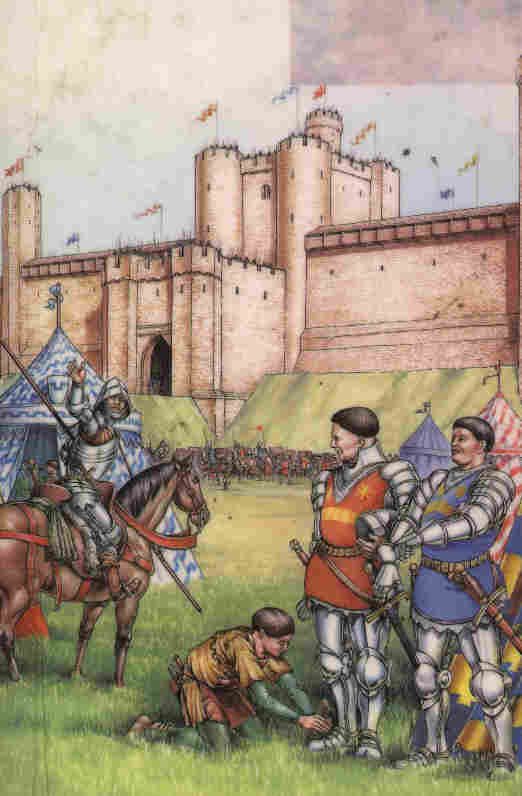 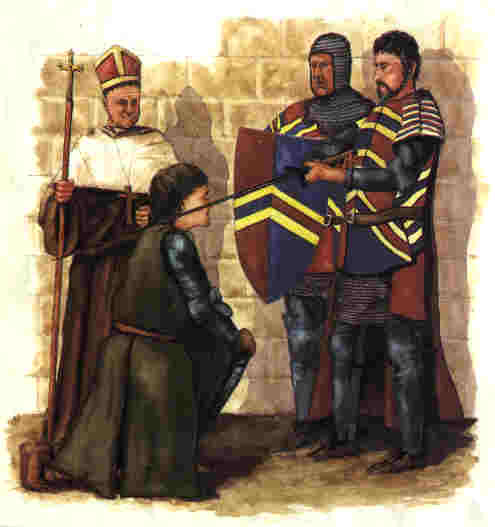 Links: Klaar voor de strijd; 				rechts: Tot ridder slaan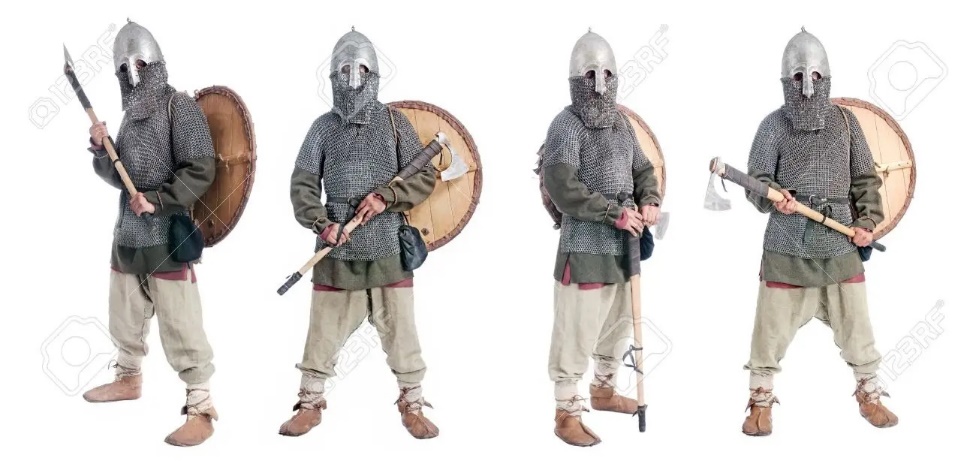 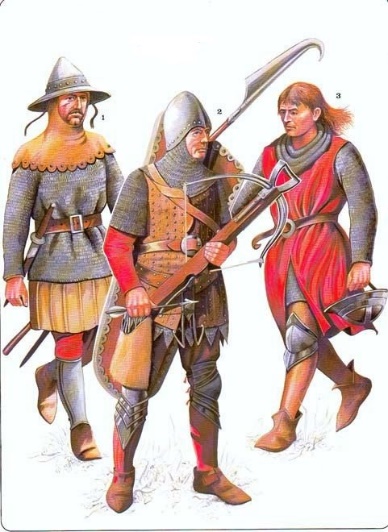 De soldaat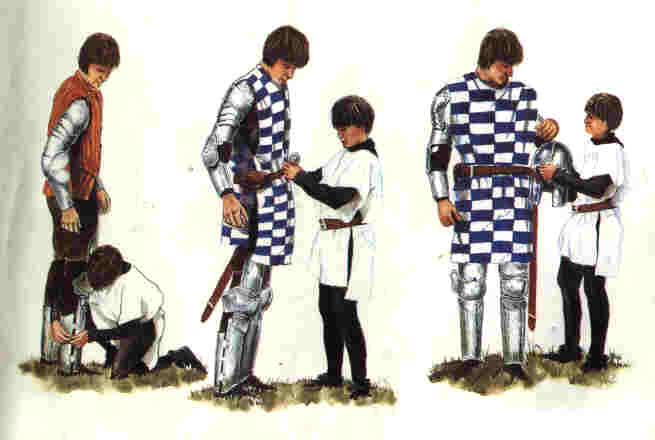 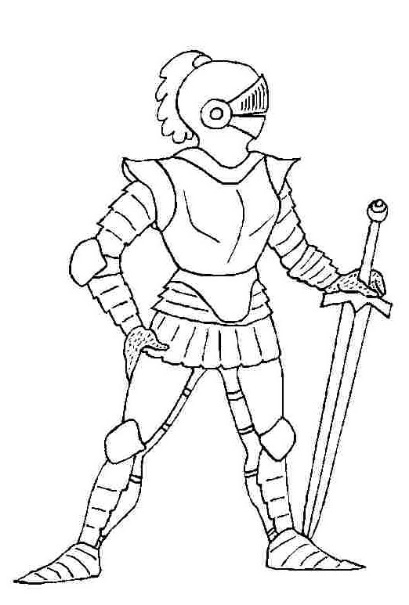 Links: Ridder met schildknaap;               rechts ridder met wapenuitrusting om na te tekenen3.Burgers en kooplieden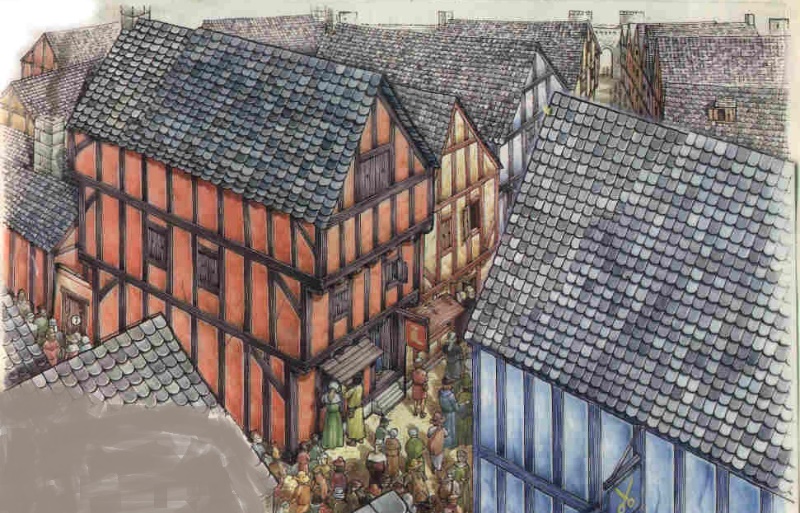 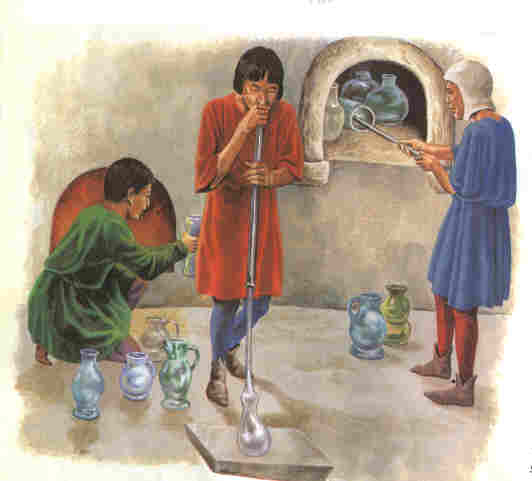 Links: vakwerkhuizen; 						rechts: glasblazen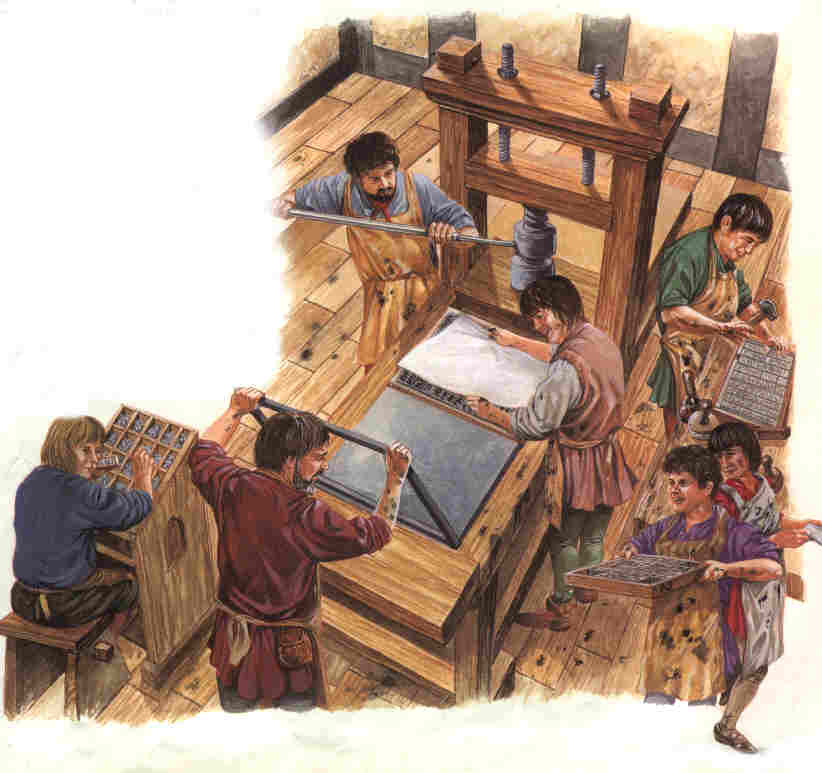 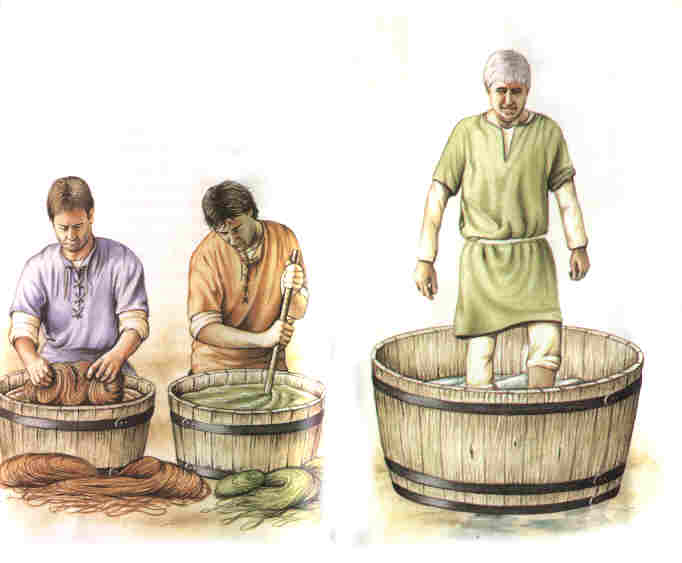 Links: De drukpers; 						rechts: wol verven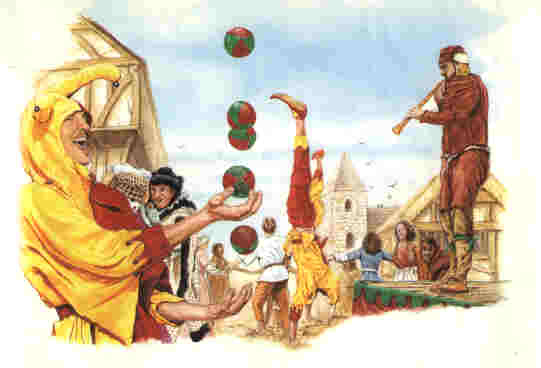 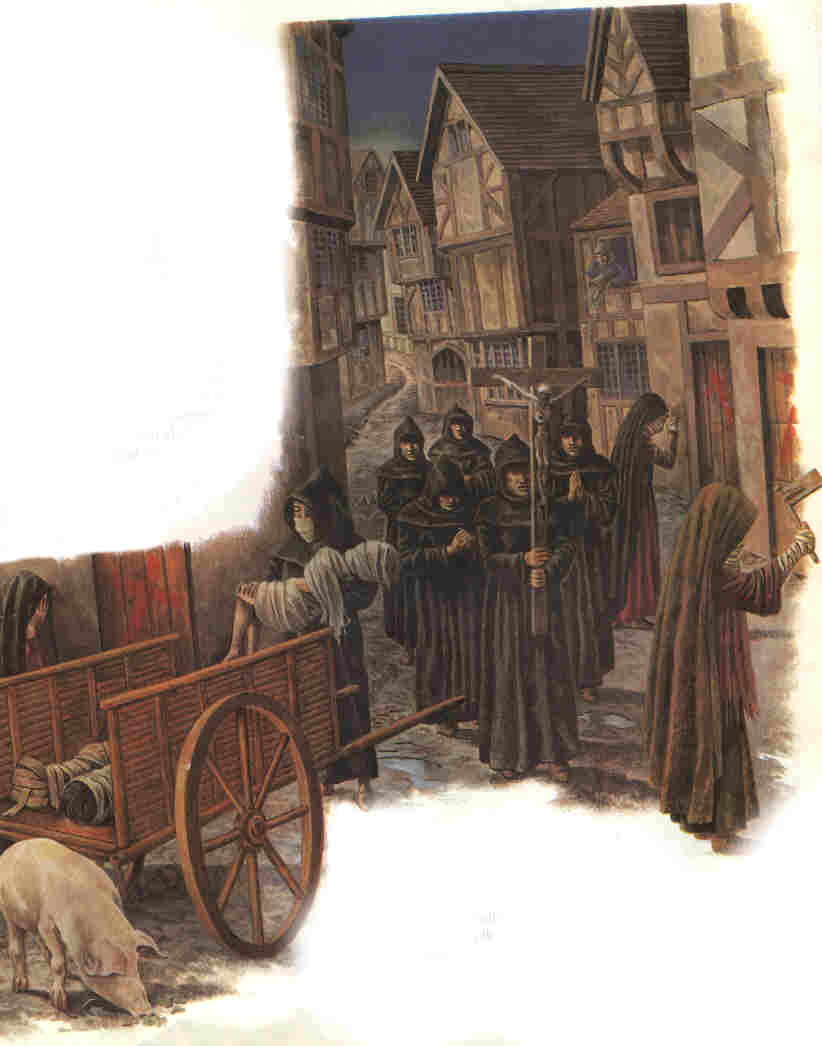 Links: Vermaak van de burgers; 				rechts: de gevolgen van de pest 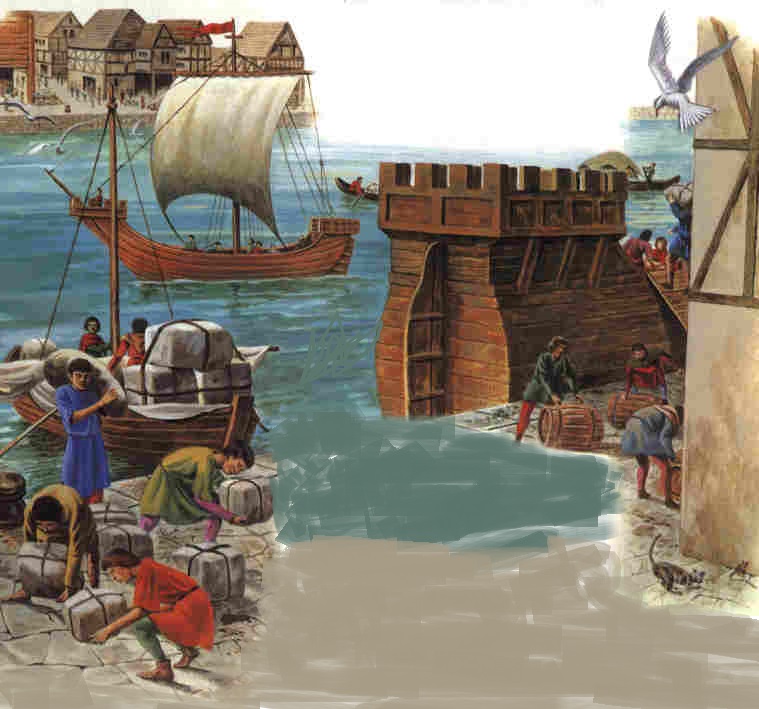 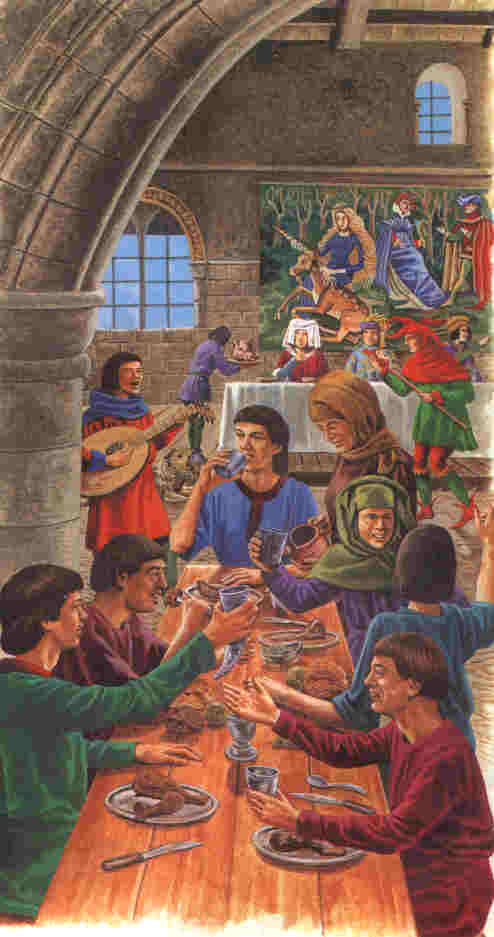 Links: Handel en scheepvaart. 				Rechts: lekker eten door de rijken4. Het boeren leven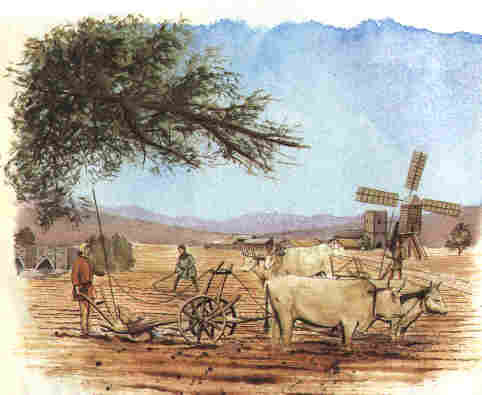 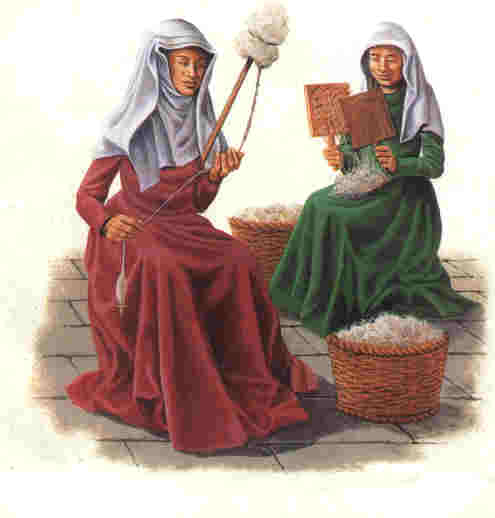 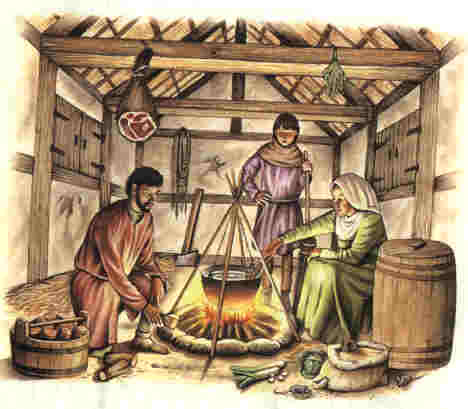  Links: Boeren spinsters; 					rechts: boeren maaltijd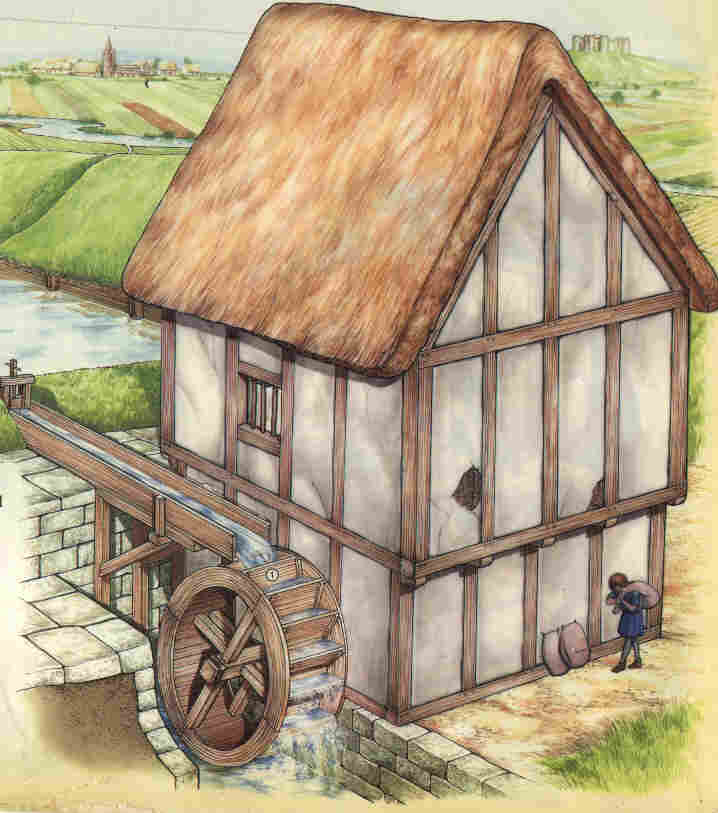 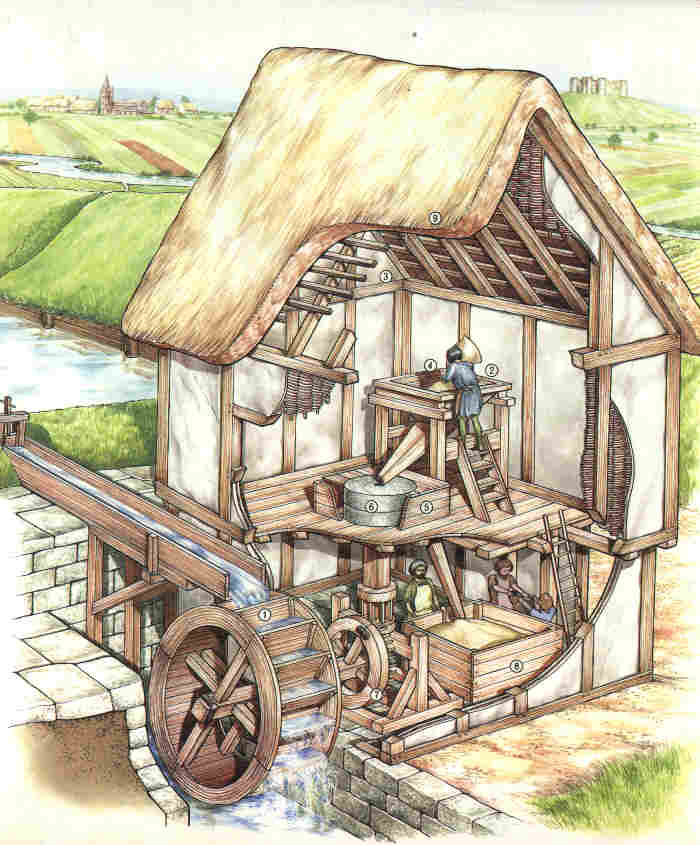 Watermolen0-0-0-0-0